Position Applied for:Location:Where did you see this post advertised?Personal DetailsPersonal DetailsPersonal DetailsPersonal DetailsSurnameTitleMr, Mrs, Ms etcForename(s):Address: Tel No (Home): Tel No (Work):Mobile:  Postcode: E-mail: Other DetailsAre you legally entitled to work in the UK?Yes			No	Do you hold a full current driver’s licence valid in the UK?Yes			No	Do you require a work permit to work in the UK?Yes			No	Do you hold a current forklift licence?Yes			No	If yes, do you have a work permit?Yes			No	If yes, do you have a work permit?Yes			No	Have you ever been convicted of any criminal Offences which are not yet spent under the Rehabilitation of Offenders Act 1974?Yes			No	Would you require any reasonable adjustment to be made to allow your attendance at interview?Yes			No	If yes, please provide details in a sealed envelope marked Strictly ConfidentialNote:	Ex-offenders will be considered on an individual basis and the nature of their offence will be taken into account in the recruitment decision.If yes, please provide details regarding adjustment requirements:General and further education (including professional qualifications)DatesDatesName of School, University, College or Other InstitutionSubjectLevelResultFromToName of School, University, College or Other InstitutionSubjectLevelResultOther relevant training and development (e.g. membership of professional bodies/institutions, First Aid, Fire Safety, Health & Safety)Other relevant training and development (e.g. membership of professional bodies/institutions, First Aid, Fire Safety, Health & Safety)DatesDetailsEmployment – begin with your present or most recent position (use additional sheet if necessary)DateDateEmployer’s Name, Address & nature of businessJob Title & SalaryBrief description of DutiesReason for LeavingFromToEmployer’s Name, Address & nature of businessJob Title & SalaryBrief description of DutiesReason for LeavingPlease nominate two referees, one of which should be your present or most recent employersPlease nominate two referees, one of which should be your present or most recent employersPlease tick here if referee should not be contacted before the interview without prior approval		                        Please tick here if referee should not be contacted before the interview without prior approval                                Name:Name:Address:Address:Tel No:Tel No:Job Title:Job Title:Supporting EvidencePlease detail any additional information you wish in support of your application including your suitability for the post, your main achievements to date and any knowledge, skills and experience you feel is relevant to the post applied for.Hobbies and Interest Please give details of any hobbies/interests that you haveEmergency Contact Please provide details of the person(s) to contact in case on an emergencyEmergency Contact Please provide details of the person(s) to contact in case on an emergencyEmergency Contact Please provide details of the person(s) to contact in case on an emergencyEmergency Contact Please provide details of the person(s) to contact in case on an emergencyContact 1Contact 1Contact 2Contact 2Name:Name:Daytime Tel. No.:Daytime Tel. No.:Relationship:Relationship:DeclarationThe details on this application form are correct to the best of my knowledge. If I am subsequently engaged by The Springfield Group, I accept that I am liable to instant dismissal, if there has been any falsification of information contained herein. I also understand that any offer of employment is subject to satisfactory references being obtained.DeclarationThe details on this application form are correct to the best of my knowledge. If I am subsequently engaged by The Springfield Group, I accept that I am liable to instant dismissal, if there has been any falsification of information contained herein. I also understand that any offer of employment is subject to satisfactory references being obtained.DeclarationThe details on this application form are correct to the best of my knowledge. If I am subsequently engaged by The Springfield Group, I accept that I am liable to instant dismissal, if there has been any falsification of information contained herein. I also understand that any offer of employment is subject to satisfactory references being obtained.DeclarationThe details on this application form are correct to the best of my knowledge. If I am subsequently engaged by The Springfield Group, I accept that I am liable to instant dismissal, if there has been any falsification of information contained herein. I also understand that any offer of employment is subject to satisfactory references being obtained.Signature:Date:Please return completed application form to the email address noted on the job advert you wish to apply for.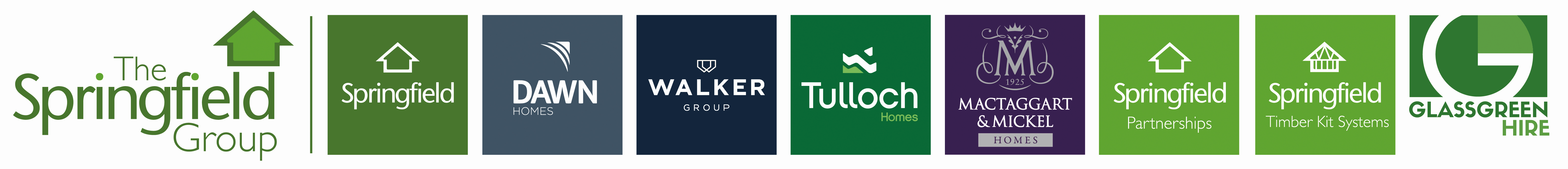 